台北和平基督長老教會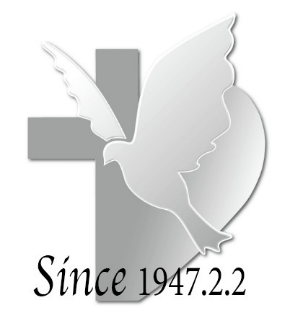 【跟隨基督，同行天路】主日禮拜程序【講道大綱】一、前言二、成為光和鹽的意涵1.成為鹽—防腐、調味。2.鹽怎麼會失去鹹味呢？ 3.成為光—溫暖照亮、指引方向。 三、在職場上面對最大的挑戰是什麼? 1.職場的挑戰來自生涯規劃。2.職場的挑戰來自繁重工作壓力 3.職場的挑戰來自人際關係。4.職場的挑戰來自工作倫理。成為職場的光和鹽，還要我多做什麼嗎？ 四、面對職場各種挑戰的態度 1.職場是我們生命的訓練場，我們真需察覺自己在職場中逐漸成為怎樣的人。2.【職場領袖IMPACT】一書的概念--整合你的個人、專業、靈性生活，活   出翻轉世界的影響力。3.為兄姊在職場上活出影響力的見證而感謝神。五、再思成功與祝福 1.登山寶訓中的八種有福的人。2.對你來說，究竟什麼才算是成功？你用什麼來定義你的成功？3.或該換個角度去問，什麼是有福的人生，什麼是蒙福的人生？六、默想和行動--提問四個問題 1.試問，你的呼召在哪裡﹖ 2.試問，你如何領受恩典？3.試問，你的行動在哪裡﹖ 4.試問，你的裝備在哪裡？ a.推薦國外網站ＴＯＷ－Theology of work，請掃描QR-code介紹。b.第四屆職場宣教論壇10/21(六)在和平。【金句】不從惡人的計謀，不站罪人的道路，不坐傲慢人的座位，惟喜愛耶和華的律法，晝夜思想他的律法；這人便為有福！他要像一棵樹栽在溪水旁，按時候結果子，葉子也不枯乾。凡他所做的盡都順利。(詩篇1:1-3)【本週樂活讀經進度】【重要事工消息】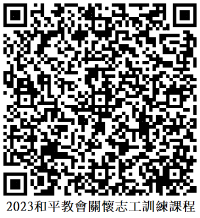 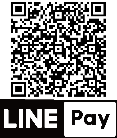 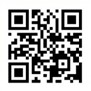 代表本主日有聚會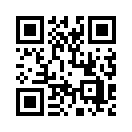 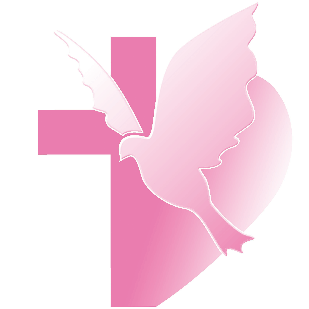 一、前言各位弟兄姊妹平安，在這中秋節的連續假期中，讓我們一起來敬拜上帝。先前我們教牧團隊講述「主禱文」系列，讓我們逐句去深入認識耶穌教導我們的禱告。而在聖誕節期之前，我們要進入另一個系列，是啟示錄中寫給教會的七封信。作者是耶穌的門徒約翰，在他年老時被放逐到拔摩海島，領受異象後寫下的啟示錄，其中的第二、三章內容就包括這七封給當時教會的信。當我們現在正面對全球的疫情、烏俄戰爭、極端氣候、全球通膨、台海緊張等議題時，閱讀啟示錄中的教會書信，相信大家會特別有感觸，也會成為我們在這時代的提醒和幫助。二、如果你來到以弗所，會聽到怎樣的介紹這七間教會都位於目前土耳其的西部，約翰被關在拔摩海島，這七封信是由離此最近的大海港以弗所開始，照著順時針的方向排列繞一圈。如果你來到第一世紀的以弗所旅遊，導遊大概會跟你這樣介紹：以弗所是亞細亞省最大的港口城市，也是亞洲第一個和最大的都會區，船運和陸運都十分發達。同時，以弗所是一個宗教中心，大家有聽過世界七大奇景喔﹖其中有一個就在以弗所，是亞底米神殿 (Artemis)，是祭拜太陽神阿波羅的姐姐，亞底米是月神也是打獵之神，根據記載這座神殿雖然曾經被人放火燒掉，後來又重新建造，有126根 18公尺高的柱子，神殿面積約2600坪。在以弗所的街上，到處有販買這女神小雕像的紀念品。介紹以弗所，也一定會帶你參觀這座大的露天劇院，在這裡可以容納2萬5千人，這裡有豐富的都市文化生活。各位，歡迎來到以弗所。三、如果你來到以弗所教會，又會聽到怎樣的介紹然後，你說，抱歉問一下，請問這裡有基督教的教會嗎﹖喔，教會喔，有。他會介紹你來到這間以弗所教會，教會信徒們會熱心接待並介紹。我想，他們會先從他們歷任的牧師來作開始。我們以弗所教會是使徒保羅第二次宣教旅行所創設的，接著保羅留下他的同伴百基拉、亞居拉夫婦(徒18:18-19)繼續牧養，接著有亞波羅到來(徒18:24-25) ，一同參與團隊服侍。接著保羅第三次宣教旅行時，他有在此停留三年，以弗所傳福音很有果效，結果引起城中銀匠的抗議，因為斷人財路，引起全城暴動，保羅的佈道團只好離開。後來當保羅要返回耶路撒冷路上，特別在附近的米利都，請我們以弗所教會的長老們去和他見面，給我們勉勵，我們也很捨不得他的離開。後來，我們知道他回到耶路撒冷被抓，再被送到羅馬等待審判時，他在羅馬寫信給我們以弗所教會，請他的同工推基古帶來給我們(弗6:21-22)，推基古也繼續留在此服侍一段時間。之後，有他的學生提摩太來此服侍，保羅寫信鼓勵這位年輕的傳道人(提前1:3)。在這之後，是使徒約翰，他曾在十字架下受耶穌交託要奉養馬利亞，他們在耶路撒冷受到大逼迫後，他帶年老的馬利亞來此定居。各位，如果你們來到以弗所，一定會為這教會歷任傳道人堅強的陣容留下深刻的印象，剛剛有說到包括：保羅、百基拉&亞居拉、亞波羅、推基古、提摩太、使徒約翰，一定留下極為深刻的印象，不是嗎﹖四、透過約翰寫下的書信，耶穌會怎樣看這間教會﹖首先是稱讚但是各位，大家是否同意，一間教會實在不應該只看歷任的傳道人陣容，更重要的是看這教會這個信仰群體的品質，大家同意這樣的看法嗎﹖耶穌透過老約翰所寫下的信，究竟耶穌是怎麼看這間教會呢﹖首先，耶穌是稱讚以弗所教會。有時我們比較容易看到教會的缺點，然後就開始批評，但是耶穌是先看到教會的優點，並且先給以弗所教會稱讚，我把這歸納為三點：1.主稱讚以弗所是一個辛勤作工又忍耐的教會經文中的行為這個詞，也可翻為工作，意思是主讚賞這間教會是一個作工的教會。主讚賞他們作工盡心竭力，因為忠心侍奉主的人，往往是比別人勞碌的。我們現代人常常活在一個忙碌的生活中，但想想與其為許多其他事情在勞碌，你是否願意為主勞碌呢﹖我們也要想想，我們可以參與在那些服侍的地方﹖門口接待、詩班、影音同工、兒童主日學老師、少契青契輔導、新朋友接待、財務同工、團契小組同工等等。同時，主也稱讚他們，除了辛勤還有忍耐。忍耐持守很重要，因為有時信仰會有爆發力，突然為主大發熱心，但如果不能夠持久，往往會變成虎頭蛇尾。還記得主耶穌說過那個撒種的比喻，有農夫出去撒種，有撒在路旁的馬上被鳥吃掉的；有撒在淺土裡，太陽一曬就枯乾的；或有撒在荊棘堆裡，長到一半就卡住了；耶穌說，唯有那撒在好土裡的，可以繼續長大到結果，最後能結出三十倍、五十倍、甚至是一百倍。各位，信仰之路往往不像是賽跑的100公尺短跑，而更像是一趟馬拉松的賽跑，為主勞碌卻不能忍耐的，往往在勞碌中很快就會發怨言，經不起別人的一點批評、誤解和挫折。主讚賞以弗所教會，是一間忍耐的教會。同時主也說「我知道」，各位，這對在勞碌和忍耐中的信徒來說，是一個何等大的安慰。主說我知道，主知道那些在教會各角落，默默為他工作之人的勞苦和忍耐，主說，我在你們當中行走察看，我都知道。 2.主稱讚不容忍惡人並試驗假使徒 接著，主稱讚以弗所教會，雖能為主忍耐各種人的辱罵、勞苦和逼迫。但同時這間教會不能容忍惡人，不能容忍惡人當道，假藉聖工之名去高舉自己，不能容忍惡人的以弗所教會，也因此蒙主稱讚。同時，這間教會在真道上有美好根基，可以分辨偏差，透過歷屆傳道人一棒棒的教導，讓這間教會信徒在真道上被建造，得到主的稱讚。試想，在社會上做生意要用心才會成功，作學生的讀書要發憤努力才會有好成績。那麼，難道做基督徒只要每個禮拜來做個禮拜就夠了嗎﹖我們每一位基督徒，要在上帝的真道上建造，能有行動力，能有屬靈的分辨力，才能得到主的稱讚。這禮拜開始教會有成人主日學課程，邀請大家一起來報名參加，接受裝備，這樣也會受到主的稱讚。3.主稱讚教會恨惡尼哥拉一黨人 主稱讚他們恨惡尼哥拉一黨人，尼哥拉一黨人是誰﹖聖經其他地方沒有詳細說明。但後續在推雅推喇教會時有再次提到這尼哥拉一黨的人。在那裏將他們和巴蘭的教訓相提並論，代表的是一種混合的信仰，或是和外在社會的價值觀所妥協的團體，這在以弗所這個繁華的都市中出現，實在不奇怪，主耶穌讚賞他們，因為教會持守信仰的價值觀，實在很讚。五、唯一的責備主耶穌看以弗所教會，唯一的一項責備是「就是你把起初的愛心拋棄了」。什麼是起初的愛心呢﹖是關於愛上帝，還是關於愛人，我想這兩種都有，因為在主耶穌的教導中，愛上帝和愛人是分不開的。起初的愛心，是那種專一、純潔、真誠的愛心。是愛主，為主而做，不是為著要得到人的稱讚，也不是因為職責所在而做。誰知道以弗所教會離棄起初的愛心呢﹖這間教會得到主的稱讚，為主辛勞作工又忍耐，明辨真理抵擋外在社會偏差的價值觀，應該也得到許多人的讚賞。但主卻說，我要責備你，因為你把起初的愛心拋棄了，或許這教會從外面看可能一樣，但內心愛主的心卻已漸漸失去，或進一步來說，有誰知道熱心勞苦忍耐的牧師、長老、執事，那內在愛主的心卻漸漸冷卻了呢﹖主的責備是真實的，因為主深知我們的內心，在還沒有外在改變之前，主已經先看到我們的內在。祂提醒以弗所教會也提醒我們，讓我們細細去省察內心的光景，我們是否逐漸失去那起初的愛心。 這禮拜當我在默想這段經文「起初的愛心」，對我來說會是什麼的時候，我想到自己從小在教會長大，在國二升國三暑假參加暑假營會決志，後來國三的禮拜六晚上，因為要補習無法參加少年團契的聚會。我還記得那時候，跟媽媽有段爭吵，媽媽說現階段學生最重要的是把功課讀好，不然，你以後要去教會掃地喔﹖後來我也乖乖順從去補習。有一次，禮拜六晚上補習班停課，那次，我好高興，七點半的聚會，我七點就去，打開教會一樓教室的窗戶，把椅子排好。等聚會結束後，把窗戶一一關好，再走路回家。我已經忘了那天晚上的聚會內容，就和往常一樣的少年團契聚會。然而，那天晚上那種珍惜、期待終於可以來聚會的心情，我到現在都還記得。我也在想，現在教會禮拜四晚上的禱告會，我們四位牧師都會來參加。就算參加的會友、長老、執事越來越少，我們除非有不得已的事，不然都全員到齊。我也在想，究竟我是因為不得已，才會繼續參加嗎﹖然後因為人少，所以唱詩歌的時候還要唱得特別大聲，是這樣子嗎﹖還是，我真的珍惜這樣來親近主的時刻，預備心來為聽上帝的話，用詩歌來敬拜，為世界、為社會、為教會來禱告，就像我國三那次難得可以來教會聚會而珍惜那樣﹖求主幫助我，珍惜每一次能夠參加聚會的機會。我想，那是我想到起初愛心的一幕，對我的提醒和激勵。六、主的勸告接著主的勸戒和提醒的解藥，是要他們再次去回想「你是從哪裡墜落的」，我們可能在逐漸冷淡的愛心中，忘了我們是怎麼變成這樣的。忘了那起初的愛心，像是那種期待來作禮拜和參加週間禱告會的熱誠，一開始可能是某一兩次有事無法來，發現大家也沒有特別注意到，還是發現別人也是這樣就漸漸地自己調整，就從偶爾缺席一次，到習慣一個月一次沒來，到習慣一個月只來一次。同樣的，我們也想想，從什麼時候開始，我們來參加主日禮拜時漸漸習慣遲到了呢﹖最理想的情況，該是提早十五分鐘來到教會，九點五十分就坐好預備心，準備好來參加禮拜。試想，當我們去參加音樂會，大概很少人會遲到，因為音樂廳的大門時間一到就會關起來。那我們來教會參加主日禮拜，那種愛主要來親近主的心，不是更激勵我們更願意提早來預備心。這段疫情期間在家裡參與線上禮拜，同樣也需要預備心，不要因為好像在看一個電視節目，坐在客廳邊吃早午餐，甚至在床上躺著做禮拜。透過外在的行為和動作，來表明我們內心存著敬虔愛主的心，預備好自己來敬拜上帝。上面這些是牧師從整體來看到的提醒，也讓我們懇求聖靈來提醒每個人，再去回想你自己「你是從哪裡墜落的」，有時我們可能也真的漸漸習慣到忘記最初是什麼緣故。主說：「你要悔改，做起初所做的工作。」這樣的提醒，雖像是責備，卻更像是一種愛心的挽回。就如同彼得曾經三次不認主，但當主轉過來看著他的時候，他就想起耶穌對他所說的話，出去痛哭。不僅如此，復活的主耶穌，更在加利利湖邊透過神蹟和對話：「彼得彼得，你愛我比這些更多嗎﹖」讓彼得回想起最初，耶穌就曾在同樣這個加利利的湖邊，對他說：「來跟從我，我要叫你得人如得魚一樣」。親愛的弟兄姊妹，當我們說起彼得的這些人生經歷，是否也讓你想起自己，究竟在什麼事上﹖在什麼時候﹖開始失去起初的愛心，愛上帝、愛人呢﹖主耶穌要看著你，對你說：「朋友，就從那裏再站起來吧，再站起來，來跟從我吧。」在上帝的恩典的挽回中，讓失去的愛心可以再度被找回來。 在這禮拜，我也想起以前曾讀過作家小野所寫一本短篇小說的片段，描寫一位小時候很愛動物的小孩，曾為著要保護所養一隻鱉，有過傷心痛哭的一幕。時光飛逝，這個小孩長大了，小說中寫到另一個場景，是公司年終聚餐，當服務生端上一鍋號稱很補、熬煮很久的鱉湯，你猜怎樣，那位搶在所有同事之先去夾那塊號稱「最補的那塊鱉肉」的人是誰﹖沒錯，正是這位。作者小野當時的職業是老師，在他的短篇小說中，很多主題都環繞著，老師在教學中失去原有愛心的光景。我認為那是一種省察，面對職業上普遍的疲憊感，同時更是一種試著要透過寫作的提醒和自我救贖。想想，除了老師，或許醫護人員也很容易有類似的職業倦怠，看慣了每天進出加護病房的生離死別，如何讓自己工作和心情可以調適，也真是不容易的一件事。同樣的，那教會呢﹖會不會弟兄姊妹們也有信仰上的倦怠﹖漸漸失去愛上帝和愛人那種真實的心﹖試問，失去起初愛心的教會，還算是教會嗎﹖鹽失去了味道，還算是鹽嗎﹖當燈已經不亮了，還算是燈嗎﹖約翰接著寫說：「你若不悔改，我要到你那裏去，把你的燈臺從原處挪去」。當燈已經不再亮了，就要將燈臺從原處挪走，這是主所說，簡單卻又嚴厲的警戒。七、領受主的應許這段經文最後第七節，如同舊約先知們所說警戒的話，最後回到應許，凡有耳朵的都應當留意，聖靈向我們所說的話。凡得勝的，主應許要將上帝樂園中生命樹的果子賜給他，那不僅是今世、更是來世永恆的喜悅和滿足。願主透過這段話語，提醒我們每一位，幫助我們每一位，回到起初的愛心之中，在信仰團體生活中、在家庭夫妻和親子的關係中、在每次參加聚會的預備中、也在關懷教會兄姊欠缺的行動中，找回那起初的愛心，領受那生命樹果子的獎賞。阿們嗎﹖我們一起來禱告。第一堂禮拜講 道：蔡維倫牧師講 道：蔡維倫牧師第二堂禮拜講 道： 講 道： 講 道： 蔡維倫牧師蔡維倫牧師司 會：黃慧娟執事司 會：黃慧娟執事司 會：司 會：司 會：陳美玲長老陳美玲長老司 琴：林允禛姊妹司 琴：林允禛姊妹司 琴：司 琴：司 琴：張希如姊妹張希如姊妹領 詩：領 詩：領 詩：許哲誠弟兄許哲誠弟兄同心歌頌預備心敬拜上帝預備心敬拜上帝預備心敬拜上帝預備心敬拜上帝預備心敬拜上帝會眾會眾會眾序樂安靜等候神安靜等候神安靜等候神安靜等候神安靜等候神司琴司琴司琴宣召司會司會司會聖詩第一堂(華) 新聖詩 第209首「我曾耐心等候上帝」(華) 新聖詩 第209首「我曾耐心等候上帝」(華) 新聖詩 第209首「我曾耐心等候上帝」(華) 新聖詩 第209首「我曾耐心等候上帝」會眾會眾會眾聖詩第二堂(台) 新聖詩 第209首「我曾吞愞聽候上帝」(台) 新聖詩 第209首「我曾吞愞聽候上帝」(台) 新聖詩 第209首「我曾吞愞聽候上帝」(台) 新聖詩 第209首「我曾吞愞聽候上帝」會眾會眾會眾信仰告白使徒信經使徒信經使徒信經使徒信經會眾會眾會眾祈禱司會司會司會啟應 新聖詩 啟應文44以賽亞40 新聖詩 啟應文44以賽亞40 新聖詩 啟應文44以賽亞40 新聖詩 啟應文44以賽亞40會眾會眾會眾獻詩第一堂耶穌召我來行天路耶穌召我來行天路耶穌召我來行天路耶穌召我來行天路林沐恩弟兄林沐恩弟兄林沐恩弟兄獻詩第二堂出歡喜的聲出歡喜的聲出歡喜的聲出歡喜的聲希幔詩班希幔詩班希幔詩班聖經馬太福音5:13-16馬太福音5:13-16馬太福音5:13-16馬太福音5:13-16司會司會司會講道成為職場的光和鹽成為職場的光和鹽成為職場的光和鹽成為職場的光和鹽蔡維倫牧師蔡維倫牧師蔡維倫牧師回應詩第一堂(華) 新聖詩 第510首「殷勤工作，不辭勞苦」(華) 新聖詩 第510首「殷勤工作，不辭勞苦」(華) 新聖詩 第510首「殷勤工作，不辭勞苦」(華) 新聖詩 第510首「殷勤工作，不辭勞苦」會眾會眾會眾回應詩第二堂(台) 新聖詩 第510首「殷勤做工，無嫌勞苦」(台) 新聖詩 第510首「殷勤做工，無嫌勞苦」(台) 新聖詩 第510首「殷勤做工，無嫌勞苦」(台) 新聖詩 第510首「殷勤做工，無嫌勞苦」會眾會眾會眾奉獻新聖詩 第382首 第1、5節新聖詩 第382首 第1、5節新聖詩 第382首 第1、5節新聖詩 第382首 第1、5節會眾會眾會眾經文背誦會眾會眾會眾報告交誼 司會司會司會祝福差遣第一堂(華) 新聖詩 第397首「願主賜福保護你」(華) 新聖詩 第397首「願主賜福保護你」(華) 新聖詩 第397首「願主賜福保護你」(華) 新聖詩 第397首「願主賜福保護你」會眾會眾會眾祝福差遣第二堂(台) 新聖詩 第397首「願主賜福保護你」(台) 新聖詩 第397首「願主賜福保護你」(台) 新聖詩 第397首「願主賜福保護你」(台) 新聖詩 第397首「願主賜福保護你」會眾會眾會眾祝禱蔡維倫牧師蔡維倫牧師蔡維倫牧師阿們頌會眾會眾會眾尾頌第二堂離別離別離別離別希幔詩班希幔詩班希幔詩班殿樂司琴司琴第三堂禮拜講 道：蔡維倫牧師講 道：蔡維倫牧師講 道：蔡維倫牧師講 道：蔡維倫牧師司 琴：黃俊諺弟兄司 琴：黃俊諺弟兄司 琴：黃俊諺弟兄司 琴：黃俊諺弟兄司 會：吳夏語執事 司 會：吳夏語執事 司 會：吳夏語執事 司 會：吳夏語執事 領 詩：邵祥恩弟兄領 詩：邵祥恩弟兄領 詩：邵祥恩弟兄領 詩：邵祥恩弟兄敬拜讚美會眾會眾會眾信仰告白使徒信經使徒信經使徒信經使徒信經使徒信經會眾會眾會眾經文背誦會眾會眾會眾消息報告司會司會司會歡迎禮司會司會司會守望禱告司會司會司會奉獻委身新聖詩 第382首 第1、5節新聖詩 第382首 第1、5節新聖詩 第382首 第1、5節新聖詩 第382首 第1、5節新聖詩 第382首 第1、5節會眾會眾會眾聖經馬太福音5:13-16馬太福音5:13-16馬太福音5:13-16馬太福音5:13-16馬太福音5:13-16司會司會司會證道信息成為職場的光和鹽成為職場的光和鹽成為職場的光和鹽成為職場的光和鹽成為職場的光和鹽蔡維倫牧師蔡維倫牧師蔡維倫牧師回應詩歌獻上感恩獻上感恩獻上感恩獻上感恩獻上感恩會眾會眾會眾祝禱蔡維倫牧師蔡維倫牧師蔡維倫牧師阿們頌會眾會眾會眾日期9/18(一)9/19(二)9/20(三)9/21(四)9/22(五)進度詩篇36詩篇37詩篇38詩篇39詩篇40禮拜類  別類  別時  間場  地場  地上週人數上週人數禮拜第一堂禮拜第一堂禮拜主日  8：30五樓禮拜堂     五樓禮拜堂     52302禮拜第二堂禮拜第二堂禮拜主日 10：00三、四樓禮拜堂 三、四樓禮拜堂 210302禮拜第三堂禮拜第三堂禮拜主日 11：30五樓禮拜堂     五樓禮拜堂     40302禱告會類別類別時間本週本週上週/次下次聚會日期禱告會類別類別時間場地內容 / 主理人數下次聚會日期禱告會第一堂會前禱告第一堂會前禱告主日  8：20五樓禮拜堂教牧團隊59/24禱告會第二堂會前禱告第二堂會前禱告主日  9：50三樓禮拜堂教牧團隊229/24禱告會第三堂會前禱告第三堂會前禱告主日 11：00五樓禮拜堂敬拜團49/24禱告會禱告會禱告會週四 19：301F01陳光勝牧師119/21禱告會早禱會早禱會週五  8：402F02 陳群鈺姊妹69/22團契聚會松年團契松年團契主日  8：406F03以斯拉查經班139/24團契聚會成人團契成人團契主日  9：002F02獻詩練習359/24團契聚會成人團契成人團契主日 11：302F02練詩359/24團契聚會婦女團契婦女團契週二10：001F01邱淑貞牧師349/19團契聚會方舟團契方舟團契主日13：307F03與聖經人物同行天路129/24團契聚會青年團契青年團契週六19：00B1禮拜堂專講189/23團契聚會少年團契少年團契週六19：00B2禮拜堂信仰活動209/23小組聚會腓立比小組主日每月第1、3主日11:306F02陳詞章小組長310/1小組聚會腓立比小組主日每月第3主日11:306F01謝敏圓長老910/15小組聚會喜樂小組主日每主日10:006F05劉永文弟兄99/24小組聚會活水小組主日每月第2主日12 :307F05吳雅莉牧師810/8小組聚會大數小組主日每月第1、3主日11:307F06許素菲小組長810/1小組聚會親子家長小組主日每月第2主日13 :00BM邱淑貞牧師10/8小組聚會依一小家主日每月第2、4主日11:30B101蔡雅如姊妹79/24小組聚會畢契小家主日每主日14:006F04洪婕寧姊妹79/24小組聚會宗翰小組主日每主日晚上9:00線上聚會蔡宗翰弟兄9/24小組聚會甘泉小組週二每週二10:006F03禪繞畫教學159/19小組聚會新苗小組週二每週二19:006F01陳群鈺小組長109/19小組聚會路加小組週二每月第3週二19:307F06周德盈小組長99/19小組聚會長輩小組三每週三 9:451F01長輩分享、銀髮健康操609/20小組聚會安得烈小組10B週四每月第1、3週四19:006F02詹穎雯執事29/21小組聚會安得烈小組10C週四每月第1、3週四19:006F02周幸華姊妹29/21小組聚會K.B小組週五每週五10:001F01陳群鈺小組長209/22小組聚會K.B II小組週五每週五10:00約翰館陳秀惠長老49/22小組聚會安得烈小組10A週五每月第1週五19:30線上聚會溫秋菊、鄭麗珠小組長710/6小組聚會葡萄樹小組六每月第4週六15:006F02黃瑞榮長老49/23查經班以斯拉查經班以斯拉查經班每月第二主日8:45-9:506F03高正吉長老4310/8查經班生命建造查經班聖經共讀撒母耳記生命建造查經班聖經共讀撒母耳記每月一次 週六10:00五樓禮拜堂莊信德牧師 實體21/線上32共53人 莊信德牧師 實體21/線上32共53人 10/14詩班樂團撒母耳樂團撒母耳樂團主日12：00B2禮拜堂張中興團長299/24詩班樂團希幔詩班希幔詩班週二20：002F02范恩惠傳道189/19詩班樂團青契敬拜團青契敬拜團週六15：30B1禮拜堂邵祥恩弟兄-詩班樂團和平敬拜團和平敬拜團週六14：00B102楊承恩執事5-社區和平關懷站和平關懷站週二~週五 10:00-16:001F01-02三下/16桌遊/25健身/41樂活183/33三下/16桌遊/25健身/41樂活183/339/19社區繪畫小組繪畫小組週三  9：406F04-05張素椿老師99/20社區編織班編織班週三 10：00-12：006F01張雅琇長老109/20社區兒童福音廚房兒童福音廚房週六 13：30-15：30約翰館陳信傑老師3810/7社區姊妹成長讀書會姊妹成長讀書會週五  9：30-11：306F02沈月蓮長老89/22社區插花班插花班週五 19：001F01李玉華老師9/22全新樂活讀經計劃2023年9月18日至9月22日全新樂活讀經計劃2023年9月18日至9月22日全新樂活讀經計劃2023年9月18日至9月22日日期經文默 想 題 目9/18(一)詩篇361.甚麼是今日我們生命中所要立的根基？2.是否經歷過，別人因為我們所散發的特質，而感佩基督的事蹟？3.這段經文所帶來的平安，是從何處而來呢？9/19(二)詩篇371.當我們羨慕惡人的惡行，是因為惡行所帶出來的好處令我們羨慕，還是惡行本身就十分吸引我們呢？2.惡人必將過去，這樣的應許對我們而言，帶有力量嗎？3.行義，必會因為義行得到祝福，你相信嗎？9/20(三)詩篇381.我們怎麼看上帝呢？是像父母親、朋友、審判官或看護者呢？2.面對生命的難處，縱使是我們自己造成的困境，我們是否相信，上帝必赦免，並帶領我們走出困境呢？9/21(四)詩篇391.我們自己是否目前正面臨生活的難擔，甚至讓我們以為上帝不在了呢？2.我們周遭是否有人，正面臨生活的難擔，甚至讓他們以為上帝不在了呢？3.為我們與為我們知道的人們，祈求上帝，不讓我們在被困境擊倒之前，失去盼望。9/22(五)詩篇401.當我們深陷禍坑、淤泥之中，我們該如何禱告？祈求上主大能聖手及時的拯救與幫助呢？2.當我們深刻經驗到上帝豐盛的恩典，我們該有何種的行動來表達呢？